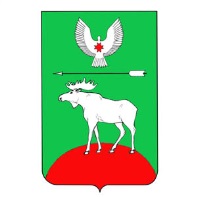 ПРЕДСЕДАТЕЛЬ РАЙОННОГО СОВЕТА ДЕПУТАТОВМУНИЦИПАЛЬНОГО ОБРАЗОВАНИЯ«КРАСНОГОРСКИЙ РАЙОН»«КРАСНОГОРСК ЁРОС» МУНИЦИПАЛ КЫЛДЫТЭТЛЭНДЕПУТАТЪЁСЛЭН КЕНЕШСЫЛЭН КИВАЛТӤСЕЗПОСТАНОВЛЕНИЕ   от 16 ноября   2017 года                                                                         № 6О проведении публичных слушаний по проектам решений Совета депутатов муниципального образования «Красногорский район» «О прогнозе социально-экономического развития муниципального образования «Красногорский район» на 2018 год и плановый период 2019 и 2020 годов», «О бюджете муниципального образования «Красногорский район» на 2018 год и на плановый период 2019 и 2020 годов»      В соответствии со статьей 14, 40 Устава муниципального образования «Красногорский район», принятым решением Совета депутатов муниципального образования «Красногорский район» от 10 июня 2005 года № 226, Законом Удмуртской Республики от 22 мая 2008 года №18-РЗ «О бюджетном процессе в Удмуртской Республике», Положением о порядке организации и проведения публичных слушаний на территории муниципального образования «Красногорский район», утвержденного решением Совета депутатов муниципального образования «Красногорский район» от 17 ноября  2005г  № 250ПОСТАНОВЛЯЮ: 1.Вынести на публичные слушания проекты решений Совета депутатов муниципального  образования «Красногорский район»: -  О Прогнозе социально – экономического развития муниципального  образования «Красногорский район» на 2018год и плановый период 2019 и 2020 годов;  - О бюджете муниципального образования «Красногорский район» на 2018 год и на плановый период 2019 и 2020 годов.2.Публичные слушания по проектам муниципальных правовых актов провести 01 декабря 2017 года в 16.00 часов в Администрации муниципального образования «Красногорский район» по адресу: Удмуртская Республика, село Красногорское, улица Ленина, дом 64 (актовый зал Администрации муниципального образования «Красногорский район» 3 этаж).  3. Установить, что замечания и предложения по проектам муниципальных правовых актов, рассмотренных на публичных слушаниях, могут направляться в Совет депутатов муниципального образования «Красногорский район» по электронной почте на адрес: sovet@mo-krasno.ru  или в бумажном виде по адресу: Удмуртская Республика, село Красногорское, улица Ленина, дом 64, кабинет №24 Совет депутатов муниципального образования «Красногорский район» до 04 декабря 2017 года.4. Обнародовать проекты решений Совета депутатов  муниципального образования «Красногорский район» «О прогнозе социально-экономического развития муниципального образования «Красногорский район» на 2018 год и плановый период 2019 и 2020 годов», «О бюджете муниципального образования «Красногорский район» на 2018 год и на плановый период 2019 и 2020 годов» путем  их размещения в кабинете №24, Совета депутатов муниципального образования «Красногорский район» и  на сайте муниципального образования «Красногорский район».5.Настоящее постановление вступает в силу после его официального опубликования.Председатель Районного Совета депутатов		      И.Б. Прокашевмуниципального образования«Красногорский район»